See online Catalog for additional course information, limitations, and requirements.Additional Information		Department of Psychology       				Location: PSY-100       Phone Number: (562) 985-5001	ATLAS Network/College of Liberal Arts Advising Center	Location: PH1-104       Phone Number: (562) 985-7804File by 90!File to graduate before your last semester.See the Enrollment Services website for deadlines: csulb.edu/enrollment.2014-2015 Minor in Psychology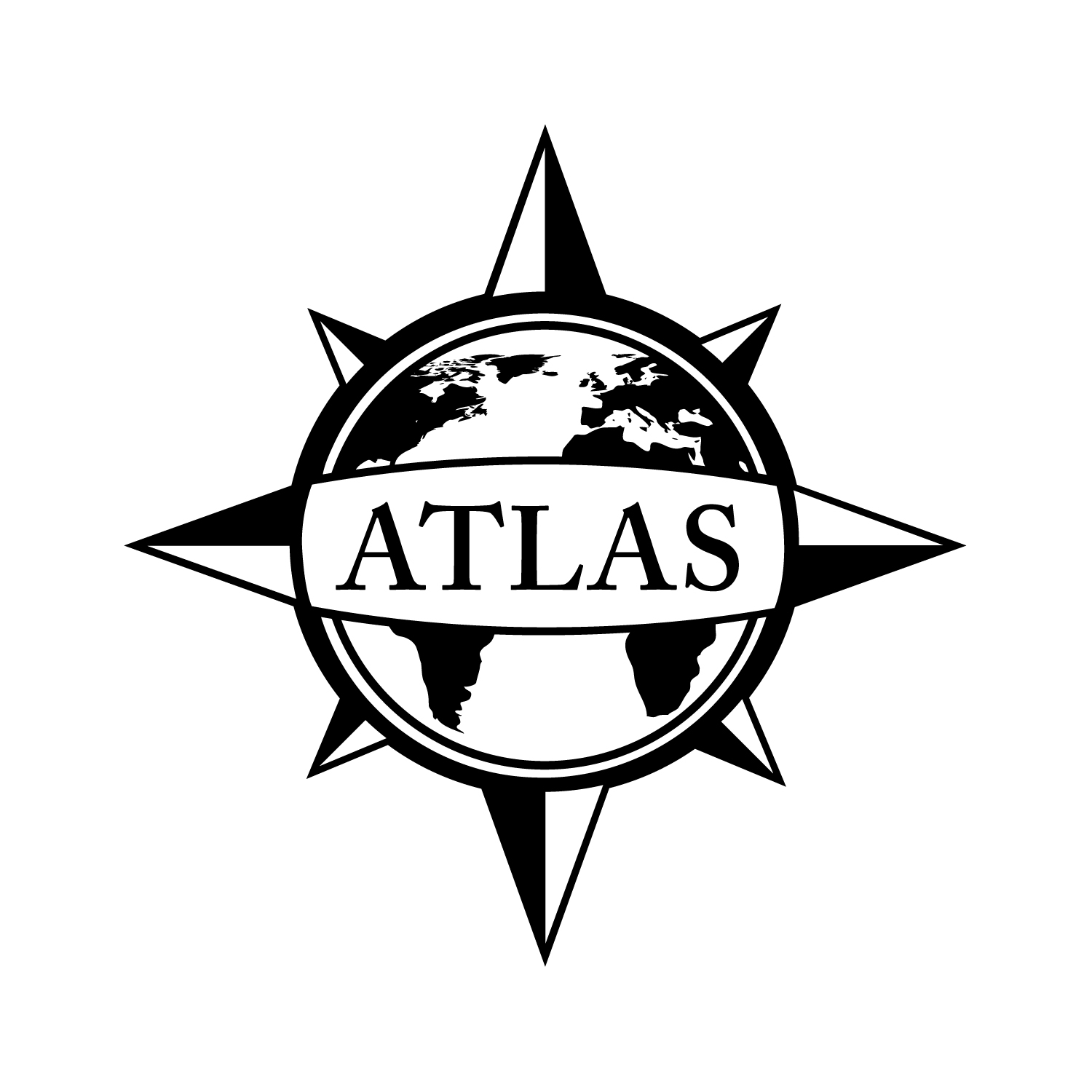 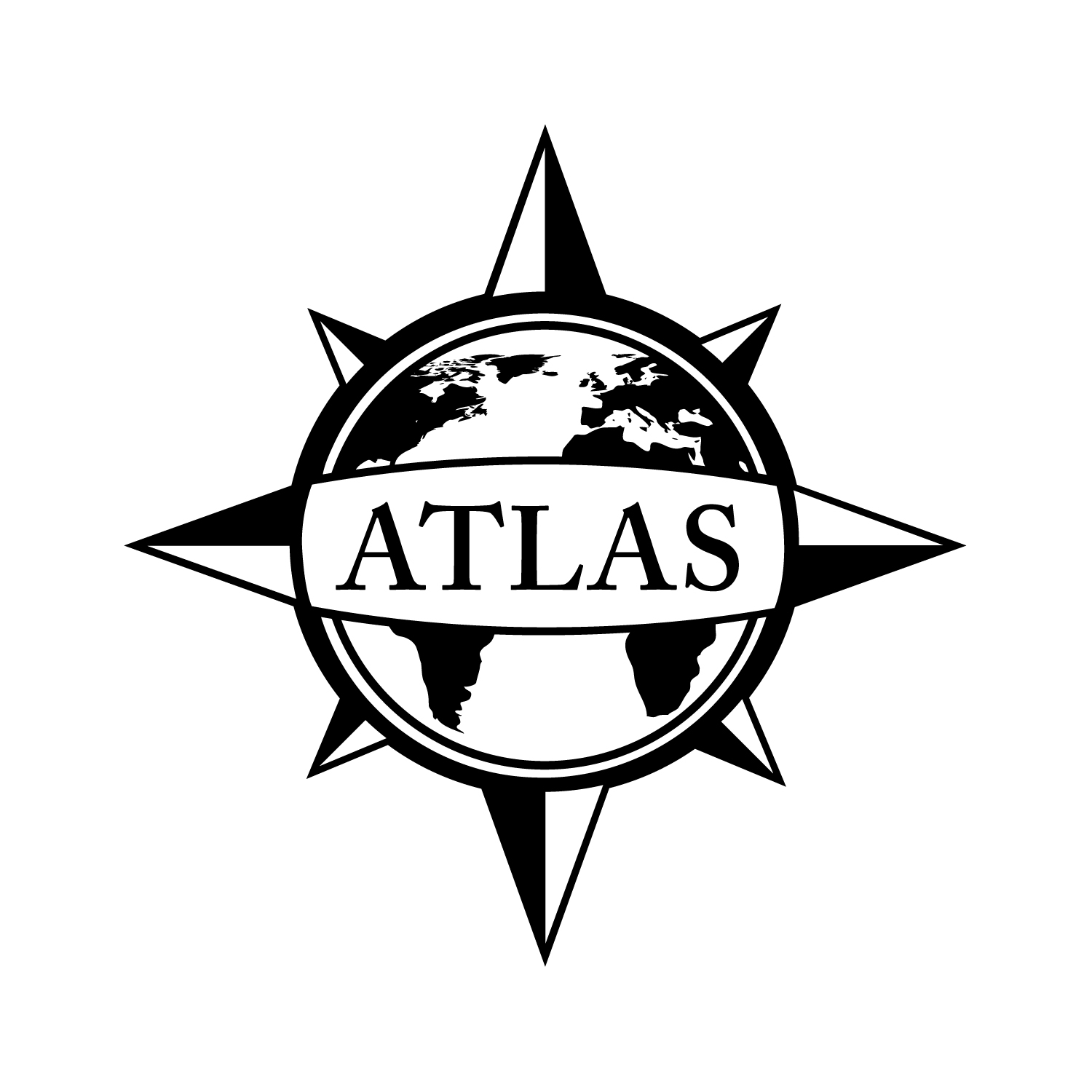 23 UnitsThis checklist is not intended to replace advising from the department. Consult with the department advisor for appropriate course sequencing. Use this checklist in combination with the Academic Requirements Report, which is the official graduation verification.PrerequisitesComplete ALL of the following courses (14 units total):Complete ALL of the following courses (14 units total):Complete ALL of the following courses (14 units total):Complete ALL of the following courses (14 units total):PSY 100: General Psychology (3)GE: Social Sciences and Citizenship (D2)PSY 100: General Psychology (3)GE: Social Sciences and Citizenship (D2)Corequisite: GE CompositionPSY 210/C/LA 250/HDEV 250/SOC 250: Introductory Statistics (4)PSY 210/C/LA 250/HDEV 250/SOC 250: Introductory Statistics (4)PSY 100, GE Composition, Eligibility for GE MathPSY 220: Research Methods (4)PSY 220: Research Methods (4)PSY 100, 210, GE Composition PSY 241: Psychobiology (3)GE: Life Science without Lab (B1aNL)PSY 241: Psychobiology (3)GE: Life Science without Lab (B1aNL)PSY 100, GE CompositionComplete 9 upper division units from the following requirements (9 units total):Complete 9 upper division units from the following requirements (9 units total):Complete 9 upper division units from the following requirements (9 units total):Complete 9 upper division units from the following requirements (9 units total):Complete 9 upper division units from the following requirements (9 units total):Complete at least ONE of the following courses (3 units total):Complete at least ONE of the following courses (3 units total):Complete at least ONE of the following courses (3 units total):Complete at least ONE of the following courses (3 units total):Complete at least ONE of the following courses (3 units total):PSY 331: Sensation and Perception (3)PSY 331: Sensation and Perception (3)PSY 100, 220, 241PSY 100, 220, 241PSY 332: Human Cognition (3)PSY 332: Human Cognition (3)PSY 100, 220, 241PSY 100, 220, 241PSY 333: Psychology of Learning (3)PSY 333: Psychology of Learning (3)PSY 100, 220, 241PSY 100, 220, 241PSY 336: Psychology of Emotion (3)                                                                        PSY 336: Psychology of Emotion (3)                                                                        PSY 100, 220, 241PSY 100, 220, 241PSY 337: Psychology of Happiness (3)                       PSY 337: Psychology of Happiness (3)                       PSY 100, 220, 241PSY 100, 220, 241PSY 340: Physiology of Behavior (3)                                                             PSY 340: Physiology of Behavior (3)                                                             PSY 100, 220, 241PSY 100, 220, 241PSY 341: Neuropsychology (3)                                                                        PSY 341: Neuropsychology (3)                                                                        PSY 100, 220, 241PSY 100, 220, 241PSY 342: Psychopharmacology (3)PSY 342: Psychopharmacology (3)PSY 100, 220, 241PSY 100, 220, 241PSY 435: Animal Cognition (3)PSY 435: Animal Cognition (3)PSY 100, 220, 241PSY 100, 220, 241Complete at least ONE of the following courses (3 units total):Complete at least ONE of the following courses (3 units total):Complete at least ONE of the following courses (3 units total):Complete at least ONE of the following courses (3 units total):Complete at least ONE of the following courses (3 units total):PSY 351: Social Psychology (3)GE: Human Diversity; Social Sciences and Citizenship (D2)PSY 351: Social Psychology (3)GE: Human Diversity; Social Sciences and Citizenship (D2)PSY 100PSY 100PSY 356: Personality (3)GE: Social Sciences and Citizenship (D2)PSY 356: Personality (3)GE: Social Sciences and Citizenship (D2)PSY 100PSY 100PSY 361: Psychology of Child and Adolescent Development (3)GE: Human Diversity; Social Sciences and Citizenship (D2)   OR     PSY 365: Psychology of Adult Development and Aging (3)                                                                               PSY 361: Psychology of Child and Adolescent Development (3)GE: Human Diversity; Social Sciences and Citizenship (D2)   OR     PSY 365: Psychology of Adult Development and Aging (3)                                                                               PSY 100PSY 100Complete ONE upper division Psychology elective course, which may include courses listed above (3 units total):Complete ONE upper division Psychology elective course, which may include courses listed above (3 units total):Complete ONE upper division Psychology elective course, which may include courses listed above (3 units total):Complete ONE upper division Psychology elective course, which may include courses listed above (3 units total):Complete ONE upper division Psychology elective course, which may include courses listed above (3 units total):Elective 1:Elective 1:GPA RequirementsMinimum 2.0 for ALL of the following:Overall GPACSULB GPACumulative Major/Minor GPAUnit Requirements120 Overall units40 Upper Division units30 CSULB units24 Upper Division CSULB unitsClass Unit Levels0-29 units = Freshmen30-59 units = Sophomore60-89 units = Junior/Upper Division Standing90+ units = SeniorGraduate Writing Assessment Requirement (GWAR)Attempt the Writing Proficiency Exam (WPE) before 50 units. Transfer students must take the WPE during their first semester.Graduate Writing Assessment Requirement (GWAR)Attempt the Writing Proficiency Exam (WPE) before 50 units. Transfer students must take the WPE during their first semester.Graduate Writing Assessment Requirement (GWAR)Attempt the Writing Proficiency Exam (WPE) before 50 units. Transfer students must take the WPE during their first semester.Some courses and GE Capstones may count in GE and the minor. Courses in bold indicate GE requirements. Visit the GE website for course selection: csulb.edu/ge.The Minor in Psychology is available to any non-Psychology major.Due to the impacted status of the Psychology Department, students wishing to earn a minor must earn a “C” or better in PSY 100, 210, and 220 prior to taking any other PSY courses that will count toward the minor.Students are advised to consult with the Psychology Resource Office (PSY-206) for course choices most relevant to their individual goals.C/LA 250, HDEV 250, and SOC 250 are approved statistics equivalents to PSY 210.